Publicado en Madrid el 16/09/2021 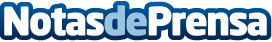 Waylet incorpora la funcionalidad del pago del servicio de estacionamiento regulado (SER) en más de 22 localidadesRepsol anuncia su alianza con Parking Libre para incorporar la funcionalidad del  pago del Servicio de Estacionamiento Regulado (SER) en Waylet, la aplicación  móvil de pago de la compañía multienergética, líder entre las aplicaciones de  servicios para la movilidad en EspañaDatos de contacto:Dirección General de Comunicación y Relaciones Institucionales91 753 87 87Nota de prensa publicada en: https://www.notasdeprensa.es/waylet-incorpora-la-funcionalidad-del-pago-del Categorias: Nacional Finanzas Automovilismo E-Commerce Dispositivos móviles Industria Automotriz http://www.notasdeprensa.es